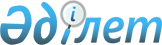 О местном инвестиционном проекте и заимствовании местным исполнительным органом города Астаны на 2003 годПостановление Правительства Республики Казахстан от 9 июня 2003 года N 537      В соответствии с Законом Республики Казахстан от 1 апреля 1999 года "О бюджетной системе" и Правилами рассмотрения инвестиционных проектов, утвержденными постановлением Правительства Республики Казахстан от 18 ноября 2002 года N 1219, Правительство Республики Казахстан постановляет: 

      1. Согласиться с Местным инвестиционным проектом города Астаны на 2003 год "Строительство первой очереди водно-зеленого бульвара нового административного центра города Астаны" (далее - Местный инвестиционный проект), финансируемым за счет средств заимствования местным исполнительным органом. 

      2. Принять предложение акима города Астаны о привлечении в установленном законодательством порядке займов в пределах лимита долга местного исполнительного органа, установленного в соответствии с Законом Республики Казахстан от 2 августа 1999 года "О государственном и гарантированном государством заимствовании и долге", в объеме 1300000000 (один миллиард триста миллионов) тенге на реализацию Местного инвестиционного проекта. 

      3. Настоящее постановление вступает в силу со дня подписания.       Премьер-Министр 

      Республики Казахстан 
					© 2012. РГП на ПХВ «Институт законодательства и правовой информации Республики Казахстан» Министерства юстиции Республики Казахстан
				